До спеціалізованої вченої ради Д 26.236.02 Інституту держави і права імені В.М. Корецького НАН України. Київ, вул. Трьохсвятительська, 4ВІДГУКофіційного опонента на дисертацію Олещенко Іванни В’ячеславівнина тему «Правове забезпечення охорони довкілля суб’єктами господарювання», подану на здобуття наукового ступеня кандидата юридичних наук за спеціальністю 12.00.06 - земельне право;
 аграрне право; екологічне право; природоресурсне правоАктуальність теми дослідження, її зв’язок з науково-дослідними планами і програмами. Антропогенне навантаження на довкілля зростає дедалі більше, і тому для попередження та ліквідації його негативних наслідків необхідне удосконалення правового регулювання у цій сфері. Особливо актуальним є системне наукове дослідження вітчизняної та зарубіжної теорії та практики діяльності у цій сфері з урахуванням сучасних глобалізаційних процесів та політики України щодо інтеграції до Європейського Союзу. Слід також врахувати підвищення уваги міжнародної спільноти до охорони довкілля та забезпечення сталого розвитку, до вдосконалення правового забезпечення охорони довкілля безпосередньо суб’єктами господарювання. Це завдання в Україні має вирішуватись з урахуванням вітчизняного законодавства, законодавства Європейського Союзу, досвіду міжнародних, в тому числі європейських, підприємств у даній сфері, а також практики правозастосування як в Україні, так і за кордоном.Зазначене вказує на актуальність теми дисертації, її результати є цінними як для юридичної науки, так і для нормотворчої діяльності та практики із збереження довкілля.Авторкою досить ретельно досліджено вітчизняне та зарубіжне законодавство в сфері охорони довкілля суб’єктами господарювання. Окрім наукових праць з екологічного права, в роботі досліджено значну кількість наукових джерел інших галузей юридичної науки, що визначають засади охорони довкілля суб’єктами господарювання в контексті вимог загальної теорії права, конституційного, адміністративного, господарського, цивільного, фінансового, кримінального, трудового, міжнародного права. Опрацьовано також дослідження в галузі економічної науки.За проблематикою, суспільною та науковою значущістю обрана тема дисертаційного дослідження цілком відповідає важливим та пріоритетним напрямам наукових досліджень за спеціальністю 12.00.06 – земельне право; аграрне право; екологічне право; природоресурсне право, завданням, визначеним документами щодо основних засад (стратегії) державної екологічної політики.Рецензована дисертація виконана відповідно до плану науково-дослідних робіт відділу проблем аграрного, земельного, екологічного та космічного права Інституту держави і права ім. В.М. Корецького НАН України «Проблеми систематизації екологічного та космічного законодавства України» (реєстраційний номер РК 0112007720), що також підтверджує актуальність теми дослідження.Ступінь обґрунтованості наукових положень, висновків і рекомендацій, сформульованих у дисертації, їх достовірність. Обґрунтованість наукових положень, висновків і рекомендацій, сформульованих у дисертації, забезпечується комплексністю досліджень значної кількості нормативно-правових актів екологічного та іншого законодавства України, законодавства Європейського Союзу, норм міжнародного права, локальних внутрішньокорпоративних нормативних актів, в першу чергу міжнародних компаній, а також друкованих праць вітчизняних і зарубіжних науковців у галузі екологічного та інших галузей права, пов’язаних із аналізом відносин у сфері охорони довкілля суб’єктами господарювання, кількість яких перевищує 300 джерел. Дисертанткою досить коректно використовувалися праці представників суміжних наук, зокрема, економіки, що посилює обґрунтованість положень та висновків дисертантки.Дослідження правового забезпечення охорони довкілля суб’єктами господарювання проведено з використанням та глибоким розумінням сутності філософських, загальнонаукових та спеціально-наукових методів пізнання, серед яких діалектичний, формально-логічний, аналізу і синтезу, системно-структурний, історико-правовий, порівняльно-правовий, які склали методологічну основу сформульованих положень і висновків дисертації, що мають теоретичне і практичне значення.Наукові положення, висновки та рекомендації, що містяться в дисертаційній роботі Олещенко Іванни В’ячеславівни, є достатньо достовірними, вони ґрунтуються на аналізі норм усіх найважливіших актів вітчизняного й зарубіжного законодавства, норм міжнародного права та локальних корпоративних нормативних актів, всебічній оцінці наукових здобутків представників вітчизняної та зарубіжної юридичної науки. Достовірність та обґрунтованість сформульованих у дисертації положень значною мірою обумовлена також чітким і обґрунтованим визначенням мети та завдань дослідження, виваженою структурою дисертаційної роботи, що дозволило надати досить повну, системну теоретико-правову характеристику правового регулювання відносин у сфері забезпечення охорони довкілля суб’єктами господарювання, розробити науково обґрунтовані рекомендації щодо її удосконалення.Зазначене дозволяє зробити висновок про обґрунтованість і достовірність висновків і рекомендацій, сформульованих у дисертації.Наукова новизна результатів дослідження. Аналіз структури, змісту й наукових результатів дисертаційної роботи, що розглядається, показує, що визначені відповідно до мети завдання дослідження дисертантка належно вирішила. В поданій до захисту дисертації сформульовано низку важливих висновків і рекомендацій, що є новими для науки екологічного права, або суттєво удосконалюють існуючі уявлення, є достатньо аргументованими та виваженими.Наукова новизна поданої до захисту роботи обумовлена насамперед тим, що вона є першим у вітчизняній правовій доктрині комплексним дослідженням правового забезпечення охорони довкілля суб’єктами господарювання в умовах сучасних глобалізаційних процесів та євроінтеграції України.Дисертантці вдалося досягти поставленої мети – розробити наукові засади системного удосконалення правового забезпечення охорони довкілля суб’єктами господарювання, а також сформулювати наукові висновки й пропозиції, що сприятимуть удосконаленню правового регулювання у цій сфері, підвищенню ефективності застосування норм екологічного права.Особливої позитивної оцінки заслуговує виконаний вперше у вітчизняній правовій науці комплексний аналіз документів внутрішньокорпоративного застосування міжнародних компаній у сфері дослідження, що вигідно вирізняє дисертацію, забезпечує тісний зв’язок дослідження з утвердженням принципів сталого розвитку, реальними проблемами підприємств, котрі потребують законодавчого врегулювання, таким чином відкривається одне з нових джерел удосконалення вітчизняного законодавства та практики діяльності у цій сфері. Важливим здобутком авторки дослідження слід вважати пропозицію щодо необхідності включення корпоративних нормативних актів міжнародних компаній, які видаються ними для врегулювання діяльності їх афілійованих компаній у різних країнах світу, до джерел екологічного права (ст. 192 дис.).Не менш важливими є й виділення дисертанткою принципів, на яких має базуватися охорона довкілля безпосередньо суб’єктами господарювання (ст. 29 дис.), розроблення періодизації становлення системи правового забезпечення охорони довкілля суб’єктами господарювання в Україні (ст. 33 дис.), обґрунтування доцільності встановлення обов’язковості певних груп екологічних стандартів, насамперед у сфері екологічної безпеки (ст. 114 дис.), стимулювання впровадження на підприємствах систем екологічного менеджменту (ст. 193 дис.).Заслуговують на підтримку також достатньо обґрунтовані пропозиції щодо доцільності запровадження обов’язковості екологічної паспортизації підприємств (ст. 87 дис.), системи збалансування заходів стимулювання і примусу у сфері забезпечення охорони довкілля суб’єктами господарювання (ст. 193 дис.).Достатньо цікавими є й пропозиції щодо удосконалення визначень таких основоположних понять як «охорона довкілля» (ст. 15-16 дис.) та «екологічна інформація» (ст. 145 дис.).Значимість дослідження для науки та практики й шляхи його використання. Практичне значення дисертації полягає у можливості використання одержаних результатів для вдосконалення чинного екологічного законодавства, в тому числі у ході розроблення Екологічного кодексу України; подальшого розвитку наукових досліджень у цій та суміжних сферах; при викладанні курсу «Екологічне право», спецкурсів «Екологічний менеджмент», «Екологічний аудит», курсів з підготовки та підвищення кваліфікації спеціалістів з охорони довкілля, підготовці відповідної навчально-методичної літератури, підручників, навчальних посібників, в науково-дослідній роботі студентів.Повнота викладення наукових положень, висновків та рекомендацій в опублікованих працях. Основні висновки й рекомендації, сформульовані у дисертації, достатньо повно викладені в шести статтях у наукових фахових виданнях (у тому числі в зарубіжному виданні), а також у п’яти матеріалах та тезах доповідей на міжнародних і всеукраїнських науково-практичних конференціях і «круглих столах».Кількість та зміст опублікованих наукових праць та їхній обсяг відповідають вимогам щодо викладення основного змісту дисертації, підготовленої для здобуття наукового ступеня кандидата юридичних наук.Оцінка змісту, стилю та мови дисертаційної роботи. Структура дисертаційної роботи забезпечує логічну послідовність викладу матеріалу від обґрунтування теоретичного підґрунтя дослідження та формулювання методологічних і методичних засад до їх практичного опробування на прикладі України та інших держав. Кожен із розділів і робота в цілому завершується висновками, які повною мірою відображають зміст та результати дослідження.Оцінюючи дисертаційну роботу слід відзначити, що вона написана сучасною науковою мовою, відповідає особливостям стилістики наукових досліджень. Робота належно оформлена, матеріал викладено послідовно, достатньо логічно і грамотно, з коректними посиланнями на наукові та інформаційні джерела, що свідчить про достатньо високий професійний рівень дисертантки як вже достатньо сформованого молодого вченого.Дискусійні положення та зауваження. В цілому позитивно оцінюючи роботу, вважаємо за необхідне зазначити, що зміст дисертації містить окремі положення та висновки, які мають дискусійний характер, або потребують додаткових аргументів щодо їх обґрунтованості, які можуть бути викладені авторкою у процесі захисту дисертації:У розділі 3 дисертаційної роботи авторка аналізує широкий спектр інструментів екологічного менеджменту. Робота мала б набагато більше наукове значення, якби дисертантка провела класифікацію цих інструментів, що дозволило б глибше розкрити їх сутність та системний зв’язок.Серед положень, які виносяться на захист, - запропонована періодизація становлення системи правового забезпечення збереження довкілля суб’єктами господарювання. При цьому третій період охоплює час з початку 90-х років минулого століття до сьогодення.  Однак цей часовий проміжок є досить неоднорідним, і тому логічним було б виділення в цьому періоді відповідних етапів.За сучасних умов все більшої уваги в державі приділяється процесам децентралізації. На жаль, цей аспект, вплив відповідних процесів на подальший розвиток екологічного менеджменту на підприємствах, системи правового забезпечення  збереження довкілля суб’єктами господарювання у дисертації залишено поза увагою.У підрозділі 3.10 автором здійснено аналіз норм законодавства України, що закріплюють відповідальність за правопорушення у сфері охорони довкілля суб’єктами господарювання, здійснено їх класифікацію. Однак при цьому відсутні конкретні оцінки, визначення практичного значення здійсненого аналізу та запропонованої класифікації.Висловлені зауваження мають дискусійний характер і в цілому не впливають на позитивну оцінку виконаного дисертаційного дослідження, його належного теоретичного рівня, наукової новизни та достовірності одержаних результатів.Представлена дисертаційна робота є достатньо ґрунтовним науковим дослідженням, свідчить про вирішення важливої проблеми науки екологічного права з питань правового забезпечення охорони довкілля суб’єктами господарювання. Дисертаційна робота характеризується єдністю змісту та форми, чіткою цільовою спрямованістю та є особистим внеском автора в еколого-правову науку.Відповідність дисертації встановленим вимогам. Дисертаційна робота Олещенко Іванни В’ячеславівни є самостійним науковим дослідженням, яке містить теоретичні висновки та практичні рекомендації, які є вагомим внеском у розвиток еколого-правової науки та нормотворчої практики. Одержані в процесі наукового дослідження результати та висновки є достатньо науково обґрунтованими, поглиблюють, доповнюють і розвивають теорію вітчизняного екологічного права. Тема і зміст дисертації відповідають науковій спеціальності 12.00.06 – земельне право; аграрне право; екологічне право; природоресурсне право. Дисертація оформлена у повній відповідності з вимогами, що висуваються до такого роду робіт. Автореферат і публікації дисертантки з достатньою повнотою відображають зміст дисертації.    Загальний висновок.     Кандидатська дисертація   Олещенко   Іванни 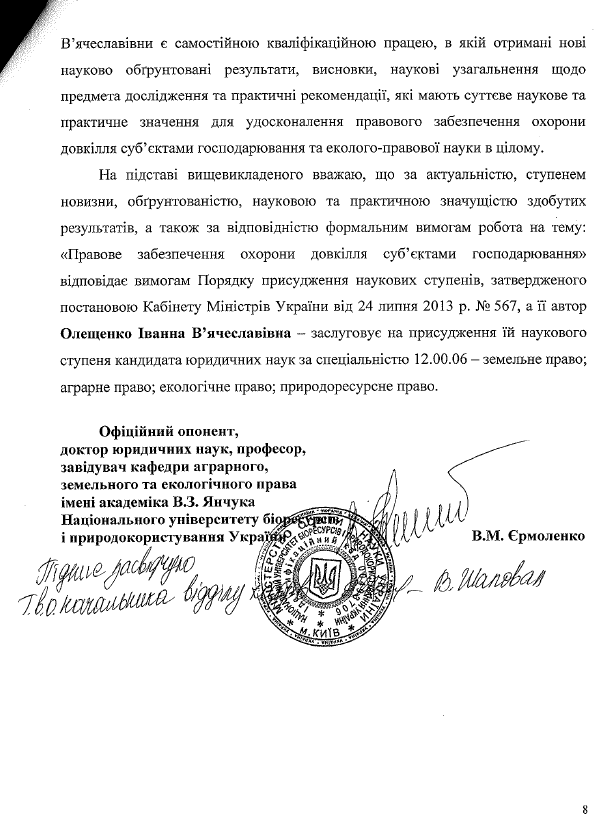 